Science Vocabulary Progression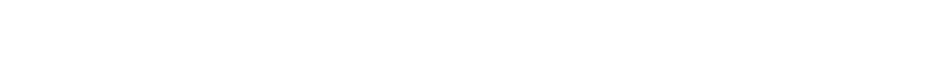 Year 1 Year 2 Year 3 Year 4 Year 5 Year 6 Animals including humans Fish, Reptiles, Mammals, Birds, Amphibians (+ examples of each) Herbivore, Omnivore, Carnivore, Leg, Arm, Elbow, Head, Ear, Nose, Back, Wings, Beak  Animals including humans Survival, Water, Air, Food, Adult, Baby, Offspring, Kitten, Calf, Puppy, Exercise, Hygiene Animals including humans Movement, Muscles, Bones, Skull,  Nutrition, Skeletons,   Animals including humans Mouth, Tongue, Teeth, Oesophagus, Stomach, Small Intestine, Large Intestine, Herbivore, Carnivore, Canine, Incisor, Molar Animals including humans Foetus, Embryo, Womb, Gestation, Baby, Toddler, Teenager, Elderly, Growth, Development, Puberty Animals including humans Circulatory, Heart, Blood Vessels, Veins, Arteries, Oxygenated, Deoxygenated, Valve, Exercise, Respiration Plants Deciduous, Evergreen trees, Leaves, Flowers (blossom), Petals, Fruit, Roots, Bulb, Seed, Trunk, Branches, Stem Plants Seeds, Bulbs, Water, Light, Temperature, Growth   Plants Air, Light, Water, Nutrients, Soil, Reproduction, Transportation, Dispersal, Pollination, Flower Living things and their habitats Vertebrates, Fish, Amphibians, Reptiles, Birds, Mammals, Invertebrates, Snails, Slugs, Worms, Spiders, Insects, Environment, Habitats  Living things and their habitats Mammal, Reproduction, Insect, Amphibian, Bird, Offspring Living things and their habitats Classification, Vertebrates, Invertebrates, Micro-organisms, Amphibians, Reptiles, Mammals, Insects  Everyday Materials Wood, Plastic, Glass, Paper, Water, Metal, Rock, Hard, Soft, Bendy, Rough, Smooth Living things and their habitats Living, Dead, Habitat, Energy, Food chain, Predator, Prey, Woodland, Pond, Desert Rocks Fossils, Soils, Sandstone, Granite, Marble, Pumice, Crystals, Absorbent Materials - States of Matter Solid, Liquid, Gas, Evaporation, Condensation, Particles, Temperature, Freezing, Heating Properties and changes of materials Hardness, Solubility, Transparency, Conductivity, Magnetic, Filter, Evaporation, Dissolving, Mixing Evolution and Inheritance Fossils, Adaptation, Evolution, Characteristics, Reproduction, Genetics Seasonal Changes Summer, Spring, Autumn, Winter, Sun, Day, Moon, Night, Light, Dark Everyday materials and their uses Hard, Soft, Stretchy, Stiff, Shiny, Dull, Rough, Smooth, Bendy, Waterproof, Absorbent, Opaque, Transparent Brick, Paper, Fabrics,  Squashing, Bending, Twisting, Stretching Elastic, Foil Light Light, Shadows, Mirror, Reflective, Dark, Reflection Sound Volume, Vibration, Wave, Pitch, Tone, Speaker Earth and Space Earth, Sun, Moon, Axis, Rotation, Day, Night, Phases of the Moon, star, constellation Light Refraction, Reflection, Light, Spectrum, Rainbow, Colour,  Forces and magnets Magnetic, Force, Contact, Attract, Repel, Friction, Poles, Push, Pull Electricity Cells, Wires, Bulbs, Switches, Buzzers, Battery, Circuit, Series, Conductors, Insulators  Forces Air resistance, Water resistance, Friction, Gravity, Newton, Gears, Pulleys Electricity Cells, Wires, Bulbs, Switches, Buzzers, Battery, Circuit, Series, Conductors, Insulators, Amps, Volts, Cell 